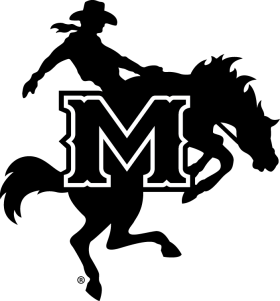 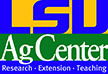 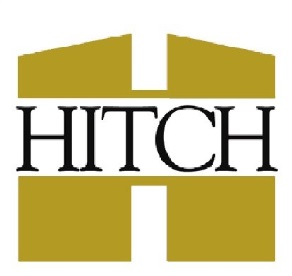 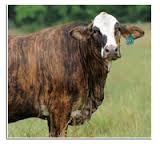 BEEF MARKETING STRATEGIES						   +BEEF ADDED VALUE   =   BEEF PROFITS CONFERENCEThursday, August 11, 2016 9:00 a.m. – 3:00 p.m.Dean Lee Research Station, Evacuation Building      Sponsored By    LSU AgCenter, LSU School of Animal SciencesMcNeese State UniversityHitch Enterprises, Guymon and Hooker, Oklahoma         Registration begins at 8:00 a.m.      Steak lunch will be served at noon.Cooperating Partners:LSU AgCenter, LSU School of Animal Sciences	Louisiana Cattlemen’s AssociationMcNeese State University				Superior LivestockLouisiana Department of Agriculture and Forestry	Red River Livestock AuctionLouisiana Beef Industry Council			Dean Lee Research StationCattle Producers of Louisiana				Hill Farm Research StationDominique Livestock Marketing			Lafourche Parish Cattlemen’s AssociationHitch Enterprises					PurinaProgram8:00 a.m. 		Registration9:00 a.m.		Welcome – Dr. Tim Page, Moderator			Dr. Phil Elzer, Director, LSU School of Animal Sciences			Dr. Bill Richardson, LSU Vice- President of Agriculture9:10 a.m.		Louisiana Livestock Industry			Dr. Mike Strain, Commissioner of Agriculture and Forestry9:20 a.m.		“Hat Creek Cattle Company”, Tyler Canal and Kelly Hughes9:30 a.m.		Louisiana Beef Industry Council, Mr. Ronald Black9:40 a.m.		“Feeder Cattle Grading, Order Buyer, & Retained Ownership”			Dave Foster, Cattle Producers of Louisiana			Mike Kovac, Louisiana Beef Cattle Producer10:10 a.m.		Break10:20 a.m.		“Louisiana Stocker Cattle Operations”			Andrew Granger, LSU AgCenter10:40 a.m.		“Superior Livestock Marketing”			Rayburn Smith, Red River Livestock Auction10:55 a.m.		“McNeese State University Calf to Carcass Program”			Darrin Goodwin, McNeese State University11:15 a.m.		Hitch Enterprises, Guymon and Hooker, OK			Robert Bergner, Manager11:45 a.m.		Steak Lunch1:00 p.m.		“Dominique Livestock Marketing”			Mike Dominique1:15 p.m.		“Lafourche Parish F1 Heifer Sale, Heifer Vaccination, and BSE”			Mike Hebert, LSU AgCenter			Bob Pitre, Louisiana Cattlemen’s Association President1:35 p.m.		“McNeese State University Heifer Development Program”			Dr. Chip Lemieux, Department Head, MSU1:45 p.m.		“Beef Cattle Marketing Cooperatives/Alliances”			Kenny Sharpe, LSU AgCenter2:05 p.m.		“Fall Forage Transition Strategies”			Dr. Ryon Walker, LSU AgCenter2:25 p.m.		“Beef Cattle Marketing Master Degree Program”			Adam Barrilleaux, LSU Student